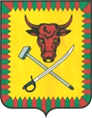 ПОСТАНОВЛЕНИЕАдминистрации муниципального района «Читинский район»г. Чита«Об отмене действия на территориимуниципальногорайона «Читинский район» режима повышенной готовности»В соответствии со статьей 11 Федерального Закона РФ от 21.12.1994 года № 68-ФЗ «О защите населения и территорий от чрезвычайных ситуаций природного и техногенного характера», Уставом муниципального района «Читинский район», постановлением администрации муниципального района «Читинский район» от 09 декабря 2005 года № 1789, и в связи введением режима чрезвычайной ситуации на территории Читинского района Постановлением администрации муниципального района «Читинский район» от 1 апреля 2017 года № 709, постановляю:1. Отменить с 1 апреля 2017 года на территории муниципального района «Читинский район» действие режима повышенной готовности, введенного Постановлением Администрации муниципального района «Читинский район» от 16 марта 2017 года № 579 «О введении на территории района режима повышенной готовности». 2. Признать утратившим силу Постановление Администрации муниципального района «Читинский район» от 16 марта 2017 года № 579 «О введении на территории района режима повышенной готовности», 3. Данное постановление опубликовать в районной газете «Ингода».Руководитель администрации                                                             А.А. ЭповИсп. И.В. МожаровТел. 32-36-70